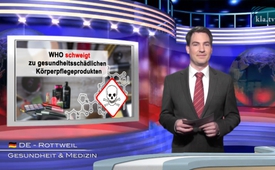 ВОЗ не реагирует на вредные для здоровья продукты личной гигиены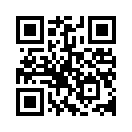 В 2014ом году во всём мире было продано продуктов косметики и личной гигиены на 108 миллиардов долларов. Но эти продукты содержат большое количество вредных веществ. Около 13000 химических веществ применяют для изготовления продуктов косметики и личной гигиены.В 2014ом году во всём мире было продано продуктов косметики и личной гигиены на 108 миллиардов долларов. Но эти продукты содержат большое количество вредных веществ. Около 13000 химических веществ применяют для изготовления продуктов косметики и личной гигиены. Их них, однако, только 10 % были проверены на безопасность. Известно, что многие из этих веществ токсичны. Самые опасные яды – это гормонально-активные вещества. Это химические вещества, которые человеческим организмом воспринимаются как гормоны и таким образом вмешиваются в точно уравновешенную гормональную систему. Двенадцать самых опасных гормонально-активных веществ это: Бисфенол А, диоксин, атразин, фталат, а также перхлорат и огнезащитные средства, к тому же свинец, ртуть и мышьяк и наконец, перфторуглеводороды, фосфорные эфиры и гликольэфир. Многие из них канцерогенные или вообще токсичны для человеческого организма. Согласно данным ВОЗ достаточно очень малого количества токсичных веществ, чтобы нанести ущерб эмбриону. Здесь напрашивается вопрос: почему ВОЗ учитывая эти вредные для здоровья продукты косметики и личной гигиены не объявила глобальную чрезвычайную ситуацию, как это недавно было сделано с вирусом Зика?от nsИсточники:www.zeitenschrift.com/artikel/kosmetik-gift-in-der-gesichtscreme#.VrkYyVLd6SoМожет быть вас тоже интересует:---Kla.TV – Другие новости ... свободные – независимые – без цензуры ...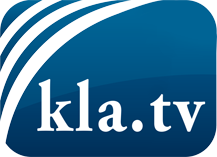 О чем СМИ не должны молчать ...Мало слышанное от народа, для народа...регулярные новости на www.kla.tv/ruОставайтесь с нами!Бесплатную рассылку новостей по электронной почте
Вы можете получить по ссылке www.kla.tv/abo-ruИнструкция по безопасности:Несогласные голоса, к сожалению, все снова подвергаются цензуре и подавлению. До тех пор, пока мы не будем сообщать в соответствии с интересами и идеологией системной прессы, мы всегда должны ожидать, что будут искать предлоги, чтобы заблокировать или навредить Kla.TV.Поэтому объединитесь сегодня в сеть независимо от интернета!
Нажмите здесь: www.kla.tv/vernetzung&lang=ruЛицензия:    Creative Commons License с указанием названия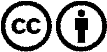 Распространение и переработка желательно с указанием названия! При этом материал не может быть представлен вне контекста. Учреждения, финансируемые за счет государственных средств, не могут пользоваться ими без консультации. Нарушения могут преследоваться по закону.